Support available for Parents and Carers of children with Autism  The following information outlines a range of local, regional and national support available for parents and carers of a child with Autism.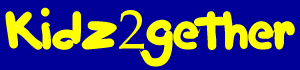 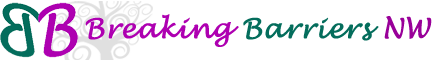 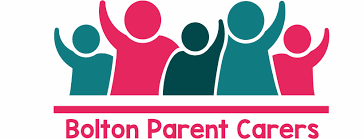 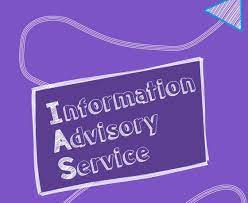 